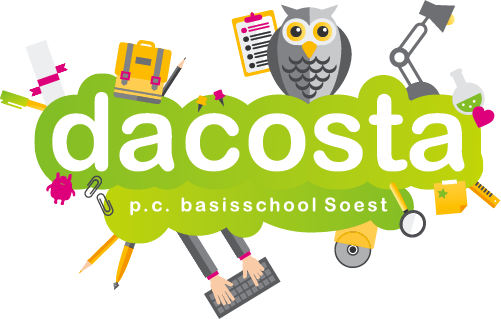 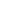 Algemene taak van de Medezeggenschapsraad (MR):Bijdragen aan de kwaliteit van het onderwijsJaarverslag over het schooljaar 2019 - 2020Met dit jaarverslag willen we u op de hoogte brengen van onze bijdrage aan de beleidsmatige ontwikkelingen op de Da Costaschool van het afgelopen jaar en onze plannen voor het komend schooljaar.InhoudTerugblik op 2019-2020							blz. 2Leden									blz. 2Vergaderingen								blz. 3Communicatie met de ouders					blz. 4Gemeenschappelijke Medezeggenschapsraad			blz. 5Vooruitblik op 2020-2021							blz. 6Terugblik op 2018-2019LedenDe Medezeggenschapsraad van de Da Costaschool bestaat uit zes personen, verdeeld over een oudergeleding (OMR) en een personeelsgeleding (PMR).Vanuit de ouders hadden de volgende personen zitting in de MR gedurende 2019-2020:Matthijs van den Berg (voorzitter)Merel Valk (vanaf 17 december 2018)Jaco Havelaar (vanaf 24 juni 2019)Vanuit het team hadden de volgende leerkrachten zitting in de MR gedurende 2018-2019:Marijke SchepersInkie KramerMartijn Griffioen (secretaris)Er waren dit schooljaar geen personele wisselingen in de MR.VergaderingenIn het schooljaar 2019-2020 is de MR van de Da Costaschool zeven maal bij elkaar geweest, op de volgende data:7 oktober 20193 december 20193 februari 202023 april 202025 mei 202030 mei 202029 juni 2020In het afgelopen schooljaar heeft de MR zich bezig gehouden met onderstaande onderwerpen.Totstandkoming schoolgids en informatieboekje 2019 2020Sociaal veiligheidsplan en gedragscode leerkrachten PCBOInvulling vacatures in groep 5, 7, 1-2Totstandkoming nieuw schoolplan 2020-2024 en de bijbehorende posterBegroting kalenderjaar 2020De financiële onafhankelijkheid van de OCKascontrole OC, bestemming vrijwillige ouderbijdragen en reserves OCJaarrekening oudercommissie schooljaar 2018-2019 Begroting oudercommissie schooljaar 2019-2020 Eigen scholingswensen MRWerkdruk voor het personeel, inzet werkdrukgelden, effectiviteit genomen maatregelen, groepsgrootte, staking januariOntwikkelingen binnen de stichting o.m. door contact met de GMRMeedenken invulling 125-jarig bestaan school (uitgesteld ivm corona)1 oktobertelling en leerlingaantallenIdentiteitSchoolondersteuningsprofiel (SOP)Scholingsplan leerkrachtenFormatieplan schooljaar 2020 2021Zelfevalatie nav M-toetsen, oa. CITO-toetsenPlanning lesvrije dagen, belang onderwijspersoneel en oudersVanaf april 2020 heeft de MR een belangrijke rol gespeeld in de vormgeving van het onderwijs in coronatijd. In een aantal ingelaste vergaderingen is in nauw overleg met directie meegedacht aan het optimaal vormgeven van het onderwijs thuis, gedeeltelijk thuis en de diverse scenario’s van het weer op school aan de slag gaan. De MR had het schooljaar 2019-2020 twee speerpunten: werkdruk en identiteit. Deze onderwerpen stonden regelmatig op de agenda. Werkdruk ontwikkelde zich dankzij de weloverwogen besteding van de extra middelen positief, maar blijft wel aandachtspunt op de Da Costaschool. Identiteit stond gepland voor het tweede gedeelte van het schooljaar, maar de actualiteit van corona nam hiervoor een te grote plaats in.Tijdens het schooljaar 2019-2020 zijn er voorbereidingen gemaakt voor het volgen van een training of scholingsactiviteit in 2020-2021.Communicatie met de oudersOuders kunnen met vragen terecht bij de oudergeleding van de MR. In het afgelopen jaar heeft de oudergeleding van de MR diverse vragen ontvangen, zowel mondeling als per email via het mailadres mr@dacostasoest.nl.  Deze zijn besproken binnen de MR vergadering, afgestemd met de directie, en teruggekoppeld naar betreffende ouders. De oudergeleding zorgt voor een beknopt verslag van de MR vergaderingen in het Schoolbord. De MR is op de hoogte gehouden van de activiteiten en voortgang van de oudercommissie. Aan het begin van het schooljaar 2019-2020 zijn de jaarrekening van het voorgaande schooljaar en de begroting van het volgende schooljaar besproken en goedgekeurd.Tussentijds is contact tussen de voorzitters en is de delegatie van de OC in de MR geweest voor bespreking van het beleid m.b.t. de besteding van de vrijwillige ouderbijdrage.Gemeenschappelijke Medezeggenschapsraad (GMR)Er heeft in het schooljaar 2019-2020 eenmaal een overleg over stichtingbrede onderwerpen plaatsgevonden tussen de voorzitters van de MR en de leden van de GMR. Onderwerpen waren o.a. de werkwijze van de verschillende MR-en en de leerlingenaantallen binnen de scholen van de stichting PCBO Baarn- Soest. Notulen van de GMR-vergaderingen worden doorgestuurd naar de MR. Tijdens elke MR-vergadering heeft het onderwerp GMR op de agenda gestaan. Leontine Rotman is vanaf schooljaar 2019-2020 toegetreden tot de GMR. Er is vanuit de GMR geen ‘schoolcontactpersoon’ meer naar de MR van de afzonderlijke scholen. Contact verloopt nu centraal.Vooruitblik op 2020-2021Er staan voor het schooljaar 2020-2021 weer een aantal vaste punten op de planning zoals jaarplan, begroting, werkverdelingsplan, etc. onderwerpen als de GMR, de OC, eigen speerpunten komen elke vergadering op de agenda.Helaas en uiteraard zullen de ontwikkelingen mbt corona ook dit schooljaar de agenda beïnvloeden.Verder gaan we ons het komende jaar bezig houden met:Schoolontwikkeling op het gebied van Formatief EvaluerenWerkdruk en inzet van extra geldenScholing van de MR 